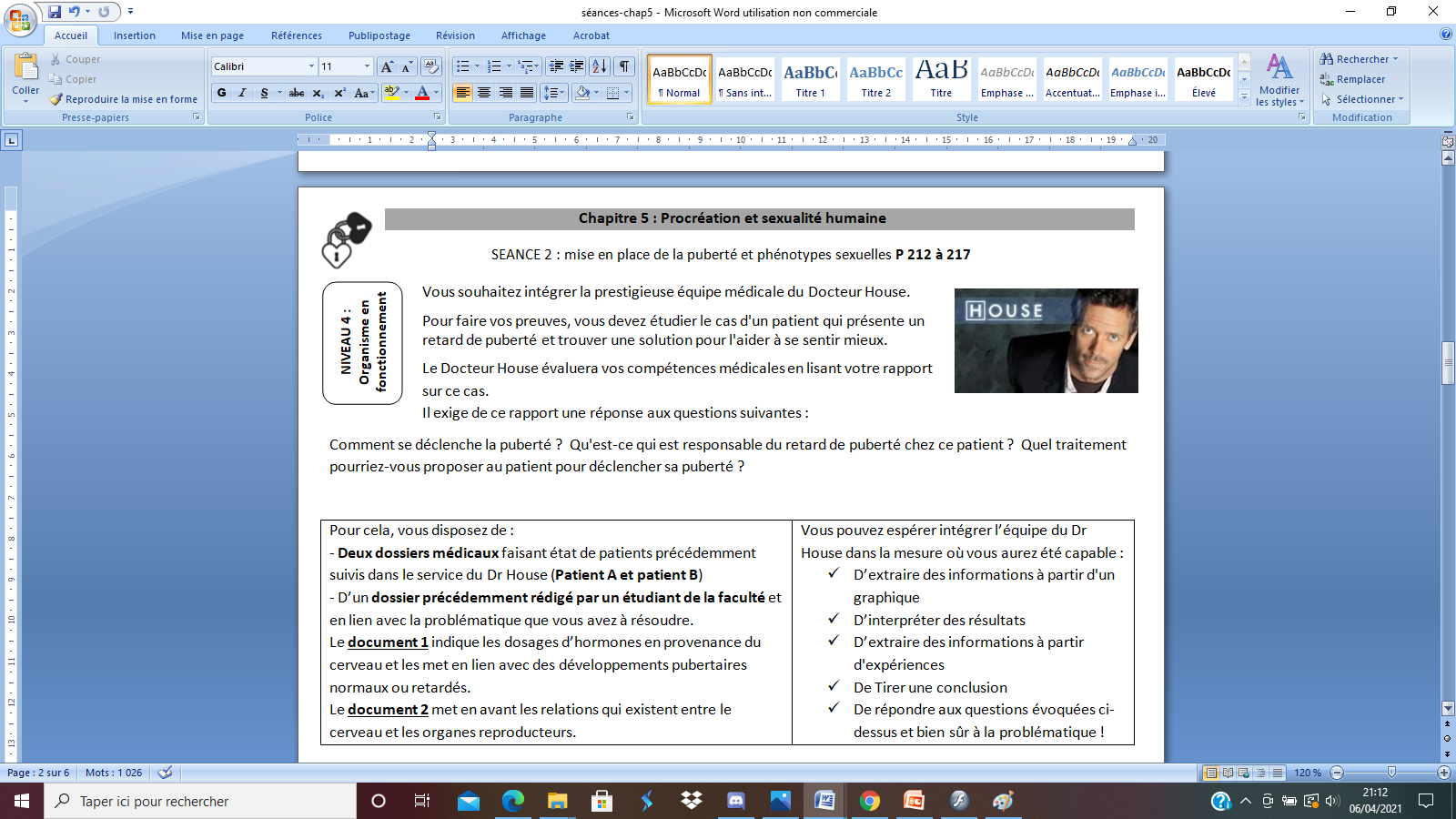 Mes réponses